Об установлении размера платы, взимаемой с родителей (законных представителей)  за присмотр и уход за детьми, осваивающимиобразовательные программы дошкольного образования в муниципальных дошкольных образовательных организациях города КогалымаВ соответствии с Федеральным законом от 06.10.2003 №131-ФЗ «Об общих принципах организации местного самоуправления в Российской Федерации», статьёй 65 Федерального закона от 29.12.2012 №273-ФЗ «Об образовании в Российской Федерации», постановлением Правительства Ханты-Мансийского автономного округа – Югры от 04.12.2015 №440-п «Об установлении максимального размера родительской платы за присмотр и уход за ребенком (детьми) в государственных и муниципальных организациях, реализующих образовательные программы дошкольного образования»:1. Установить размер платы, взимаемой с родителей (законных представителей) за присмотр и уход за детьми, осваивающими образовательные программы дошкольного образования в муниципальных дошкольных образовательных организациях города Когалыма (далее – родительская плата), за один день посещения в сумме 200 рублей.2. Определить категории родителей (законных представителей), имеющих льготы по родительской плате:2.1. За один день посещения за ребёнка из малообеспеченной семьи, в случае, если среднемесячный доход на одного члена семьи ниже величины прожиточного минимума, установленного в Ханты-Мансийском автономном округе - Югре, в сумме 150 рублей.2.2. За один день посещения за ребёнка из многодетной семьи в сумме 100 рублей.2.3. За один день посещения за ребёнка, один из родителей которого является инвалидом, в сумме 100 рублей. 3. Настоящее постановление распространяет свое действие на правоотношения, возникшие с 01.04.2023.4. Постановление Администрации города Когалыма от 24.08.2021 №1694 «Об установлении размера платы, взимаемой с родителей (законных представителей) за присмотр и уход за детьми, осваивающими образовательные программы дошкольного образования в муниципальных дошкольных образовательных организациях города Когалыма» признать утратившим силу. 5. Управлению образования Администрации города Когалыма (А.Н.Лаврентьева) направить в юридическое управление Администрации города Когалыма текст постановления, его реквизиты, сведения об источнике официального опубликования в порядке и сроки, предусмотренные распоряжением Администрации города Когалыма от 19.06.2013 №149-р «О мерах по формированию регистра муниципальных нормативных правовых актов              Ханты-Мансийского автономного округа – Югры», для дальнейшего направления в Управление государственной регистрации нормативных правовых актов Аппарата Губернатора Ханты-Мансийского автономного округа - Югры.6. Опубликовать настоящее постановление и приложение к нему в газете «Когалымский вестник» и разместить на официальном сайте Администрации города Когалыма в информационно-телекоммуникационной сети «Интернет» (www.admkogalym.ru).7. Контроль за выполнением постановления возложить на заместителя главы города Когалыма Л.А.Юрьеву.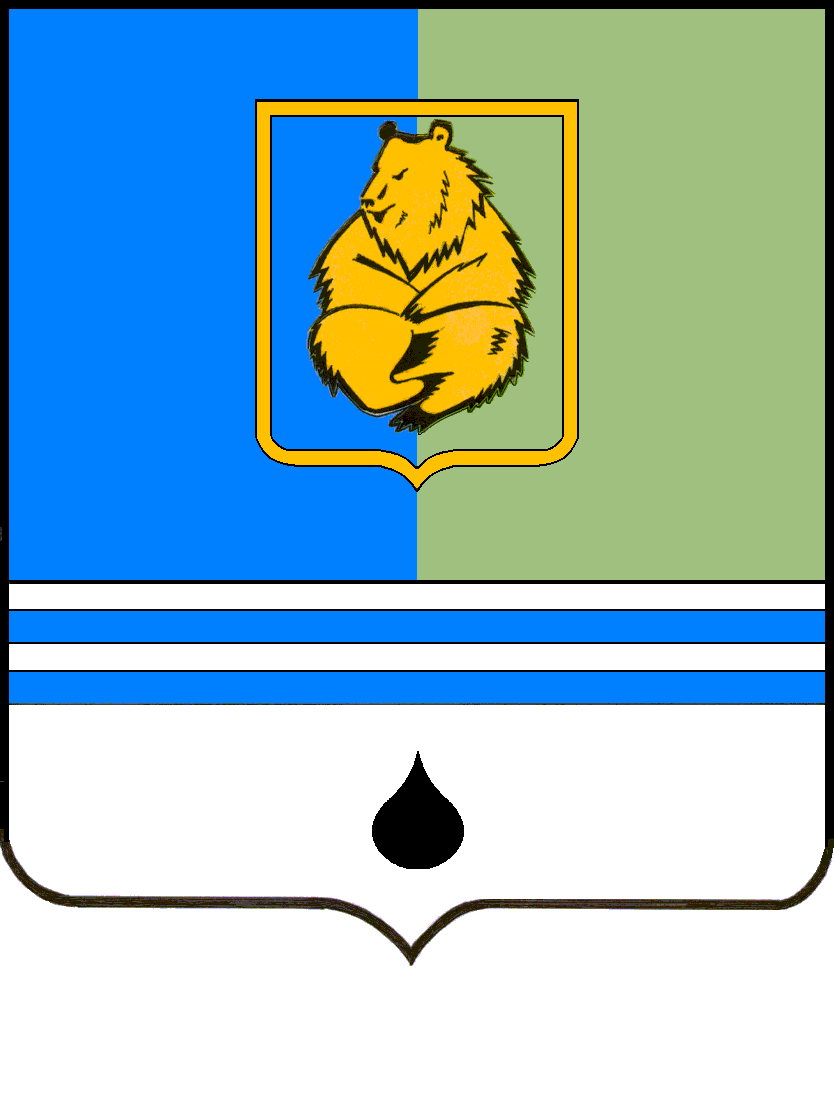 ПОСТАНОВЛЕНИЕАДМИНИСТРАЦИИ ГОРОДА КОГАЛЫМАХанты-Мансийского автономного округа - ЮгрыПОСТАНОВЛЕНИЕАДМИНИСТРАЦИИ ГОРОДА КОГАЛЫМАХанты-Мансийского автономного округа - ЮгрыПОСТАНОВЛЕНИЕАДМИНИСТРАЦИИ ГОРОДА КОГАЛЫМАХанты-Мансийского автономного округа - ЮгрыПОСТАНОВЛЕНИЕАДМИНИСТРАЦИИ ГОРОДА КОГАЛЫМАХанты-Мансийского автономного округа - Югрыот [Дата документа]от [Дата документа]№ [Номер документа]№ [Номер документа]